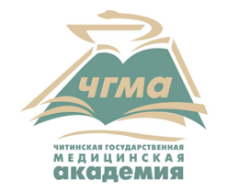 Министерство здравоохранения РОссийской ФедерацииФедеральное государственное бюджетное образовательное учреждениевысшего образования«Читинская государственная медицинская академия»ВОЛОНТЕРСКОЕ ДВИЖЕНИЕ «ТЫ НЕ ОДИН!»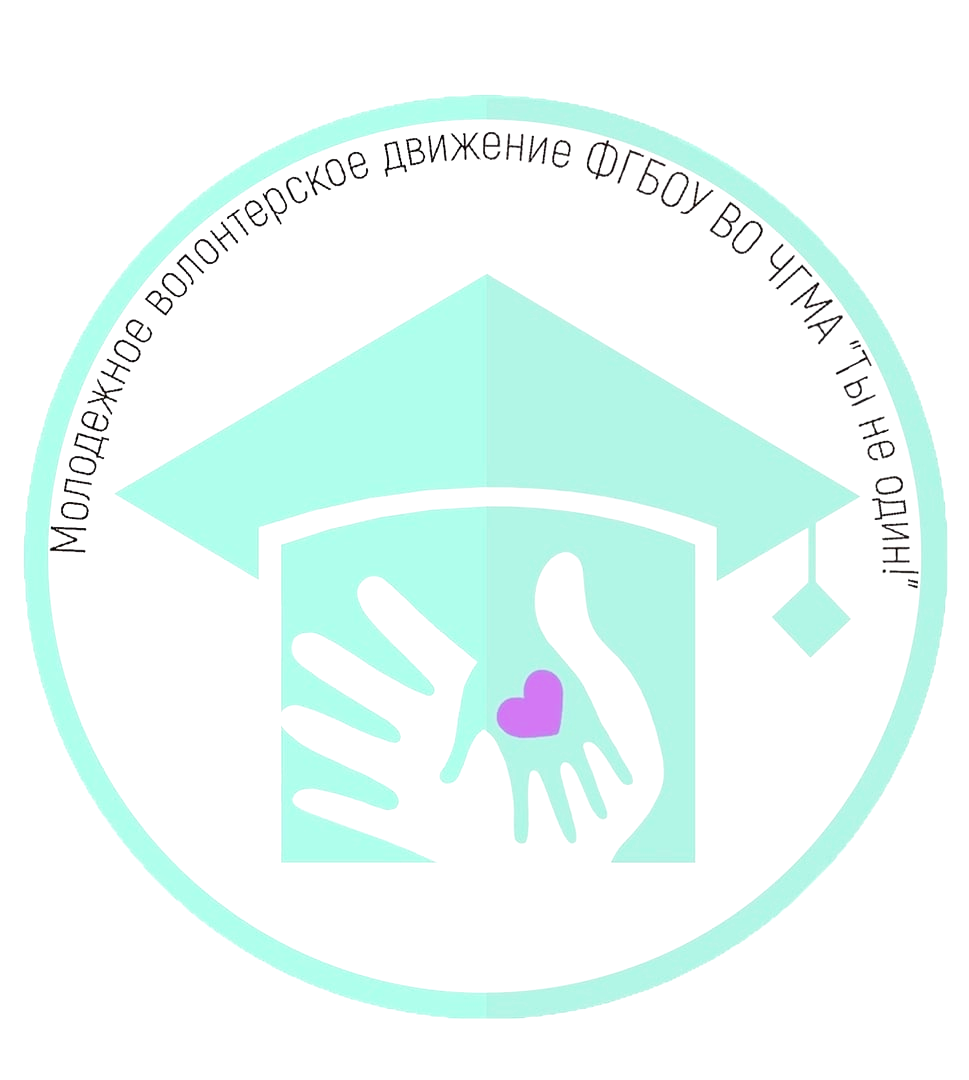                                 Руководитель Волонтерского движения «Ты не один!»                                                    Поротников В.В.                                              ФГБОУ ВО ЧГМА Минздрава РоссииДата проведенияНазвание мероприятияМесто проведенияМесто проведенияКраткое описаниеОтветственное лицоСЕНТЯБРЬСЕНТЯБРЬСЕНТЯБРЬСЕНТЯБРЬСЕНТЯБРЬСЕНТЯБРЬ03.09.2022«День окончания ВОВ»г. Чита, Парк ОДОРАг. Чита, Парк ОДОРАПроведение интерактивной площадки для населения города Чита с целью актуализации знаний об Великой Отечественной войне, а также для патриотического воспитания населения.ВО «Среда обитания»10.09.2022" Забайкальский семейный фестиваль «Живи настоящим – думай о будущем!» "Место проведения г. Чита, Ленина 41 (Площадь Декабристов). Нач. 12.00Место проведения г. Чита, Ленина 41 (Площадь Декабристов). Нач. 12.00Проведение семейного фестиваля планируется в формате концертной программы творческих коллективов, мастер-классов, тематических площадок для детей и взрослых, в том числе замещающих семей.ВО «Волонтеры-медики»17-21.09.22ЭконеделяМорфологический корпус, главный и 2 корпусМорфологический корпус, главный и 2 корпусИнформирование студентов и работников академии о раздельном сборе, что такое и какие классы отходов бываютВО «С Природой»27-28.09.22СубботникПалеонтологический памятник СухотиноПалеонтологический памятник СухотиноПроведение субботника и знакомство с новыми участниками волонтерского отрядаВО «С Природой»26.09.2228.09.22Представление Волонтерского Движения «Ты не один!»ЧГМА Актовый залЧГМА Актовый залЗнакомство первокурсников с Волонтерским движением на РСОРуководитель ВД «Ты не один!»В течении месяцаЛекции по пропаганде ЗОЖШколы и колледжи г. ЧитыШколы и колледжи г. ЧитыЛекции по пропаганде здорового образа жизни, проводимые кафедрами Читинской Государственной Медицинской АкадемииВО «Правильный выбор»В течении месяцаЭкскурсии в музеи, находящиеся на базе Читинской Государственной Медицинской АкадемииЧитинская Государственная Медицинская Академия Читинская Государственная Медицинская Академия Экскурсии в музеи Читинской Государственной Медицинской Академии для школьников и студентов города и Забайкальского краяВО «Правильный выбор»В течении месяцаЛекции по профориентацииШколы города ЧитаШколы города ЧитаЛекции по профориентации, проводимые кафедрами Читинской Государственной Медицинской АкадемииВО «Правильный выбор»29.09.22Обучающий семинар для волонтеров по работе с людьми с ограниченными возможностямиВсероссийское общество инвалидовВсероссийское общество инвалидовОбучающий семинарРуководитель ВД «Ты не один!»ОКТЯБРЬОКТЯБРЬОКТЯБРЬОКТЯБРЬОКТЯБРЬОКТЯБРЬ01.10.22День пожилого человека ЧГМА ЧГМАПосещение и поздравления сотрудников ветеранов ЧГМА по месту проживанияВО «Правнуки победы» 01.10.22Интерактивная площадка на Посвящение в студентыТерритория ЧГМАТерритория ЧГМАПосвящение в студентыРуководитель ВД «Ты не один!»В течении месяцаЛекции по пропаганде ЗОЖШколы и колледжи г. ЧитыШколы и колледжи г. ЧитыЛекции по пропаганде здорового образа жизни, проводимые кафедрами Читинской Государственной Медицинской АкадемиииВО «Правильный выбор»В течении месяцаЭкскурсии в музеи, находящиеся на базе Читинской Государственной Медицинской АкадемииЧитинская Государственная Медицинская АкадемияЧитинская Государственная Медицинская АкадемияЭкскурсии в музеи Читинской Государственной Медицинской Академии для школьников и студентов Читинского Медицинского КолледжаВО «Правильный выбор»В течении месяцаЛекции по профориентацииШколы города ЧитаШколы города ЧитаЛекции по профориентации, проводимые кафедрами Читинской Государственной Медицинской АкадемииВО «Правильный выбор»НОЯБРЬНОЯБРЬНОЯБРЬНОЯБРЬНОЯБРЬНОЯБРЬНоябрь-декабрьКонкурс «Хрустальное сердце Забайкалья»  Конкурс «Хрустальное сердце Забайкалья»  Центр Добровольчества Заб. краяКонкурс проектов среди волонтерских объединений города и края.Руководитель ВД «Ты не один!»20.11.22«В кругу друзей»«В кругу друзей»Центр по уходу за пожилыми людьми «Забота»Развлекательное мероприятие для пациентов центраВО «Правнуки победы»ВО «Среда обитания»В течении месяцаЛекции по пропаганде ЗОЖШколы и колледжи г. ЧитыШколы и колледжи г. ЧитыЛекции по пропаганде здорового образа жизни, проводимые кафедрами Читинской Государственной Медицинской АкадемииВО «Правильный выбор»В течении месяцаЭкскурсии в музеи, находящиеся на базе Читинской Государственной Медицинской АкадемииЧитинская Государственная Медицинская АкадемияЧитинская Государственная Медицинская АкадемияЭкскурсии в музеи Читинской Государственной Медицинской Академии для школьников и студентов Читинского Медицинского КолледжаВО «Правильный выбор»ДЕКАБРЬДЕКАБРЬДЕКАБРЬДЕКАБРЬДЕКАБРЬДЕКАБРЬ01.12.22-03.12.22Профилактические мероприятия «СТОП СПИД» Поликлинические подразделения города Поликлинические подразделения городаИнформационные площадки Руководитель ВД «Ты не один!»05.12.22«День добровольца»ЧГМАЧГМАТоржественное собрание, чествование лучших добровольцев Руководитель ВД «Ты не один!»20.12.22-30.12.22Новогодние утренникиГУЗ «КДКБ»
СРЦ «Надежда»
СРЦ «Доверие»ГУЗ «КДКБ»
СРЦ «Надежда»
СРЦ «Доверие»Подготовка и проведение новогодних утренниковВО «Подари улыбку»В течении месяцаЛекции по пропаганде ЗОЖШколы и колледжи г. ЧитыШколы и колледжи г. ЧитыЛекции по пропаганде здорового образа жизни, проводимые кафедрами Читинской Государственной Медицинской АкадемииВО «Правильный выбор»В течении месяцаЭкскурсии в музеи, находящиеся на базе Читинской Государственной Медицинской АкадемииЧитинская Государственная Медицинская АкадемияЧитинская Государственная Медицинская АкадемияЭкскурсии в музеи Читинской Государственной Медицинской Академии для школьников и студентов Читинского Медицинского КолледжаВО «Правильный выбор»Декабрь Конференция по инклюзивному обучениюЧитинская Государственная Медицинская АкадемияЧитинская Государственная Медицинская АкадемияРабота волонтеров на секциях конференции.Помощь в организации и проведении конференцииВО «Атлант»В течении месяцаЛекции по профориентацииШколы города ЧитаШколы города ЧитаЛекции по профориентации, проводимые кафедрами Читинской Государственной Медицинской АкадемииВО «Правильный выбор»20.12.22«Благотворительная Елочка»ГУСО Восточный с. КолочноеГУСО Восточный с. КолочноеБлаготворительная акция для воспитанников детского дома с. КолочноеНовогодний утренникРуководитель ВД «Ты не один!»В течении месяцаЭкскурсии в музеи, находящиеся на базе Читинской Государственной Медицинской АкадемииЧитинская Государственная Медицинская АкадемияЧитинская Государственная Медицинская АкадемияЭкскурсии в музеи Читинской Государственной Медицинской Академии для школьников и студентов Читинского Медицинского КолледжаВО «Правильный выбор»ЯНВАРЬЯНВАРЬЯНВАРЬЯНВАРЬЯНВАРЬЯНВАРЬВ течении месяцаЛекции по профориентацииШколы города ЧитаШколы города ЧитаЛекции по профориентации, проводимые кафедрами Читинской Государственной Медицинской АкадемииВО «Правильный выбор»25.01.23День студента ЧГМАЧГМАРазвлекательные, интерактивные площадки для студентовРуководитель ВД «Ты не один!»ФЕВРАЛЬФЕВРАЛЬФЕВРАЛЬФЕВРАЛЬФЕВРАЛЬФЕВРАЛЬ 09.02.23День стоматологаЧГМАЧГМААкции и мероприятия ко Дню стоматологаВО «Буян»20.02.23СагалгаанЧГМАЧГМАСъемки роликов, организация акций и викторин, направленных на сохранение национальной культурыВО «Буян»В течении месяцаКонкурс строевой песниЧГМА студенты 1курсовЧГМА студенты 1курсовКонкурс строевой песни в рамках проекта «Граница»ВО «Правнуки победы»23.02.23«День защитника Отечества» ЧГМАЧГМААкции ко дню Защитника отечества. Информационные и интерактивные площадки для студентов. Руководитель ВД «Ты не один!»В течении месяцаЛекции по пропаганде ЗОЖШколы и колледжи г. ЧитыШколы и колледжи г. ЧитыЛекции по пропаганде здорового образа жизни, проводимые кафедрами Читинской Государственной Медицинской АкадемииВО «Правильный выбор»В течении месяцаЭкскурсии в музеи, находящиеся на базе Читинской Государственной Медицинской АкадемииЧитинская Государственная Медицинская АкадемияЧитинская Государственная Медицинская АкадемияЭкскурсии в музеи Читинской Государственной Медицинской Академии для школьников и студентов Читинского Медицинского КолледжаВО «Правильный выбор»В течении месяцаЛекции по профориентацииШколы города ЧитаШколы города ЧитаЛекции по профориентации, проводимые кафедрами Читинской Государственной Медицинской АкадемииВО «Правильный выбор»МАРТМАРТМАРТМАРТМАРТМАРТ08.03.22«Женский день 8 марта»ЧГМАЧГМААкции, развлекательные интерактивные площадкиРуководитель ВД «Ты не один!»В течении месяцаЛекции по пропаганде ЗОЖШколы и колледжи г. ЧитыШколы и колледжи г. ЧитыЛекции по пропаганде здорового образа жизни, проводимые кафедрами Читинской Государственной Медицинской АкадемииВО «Правильный выбор»В течении месяцаЭкскурсии в музеи, находящиеся на базе Читинской Государственной Медицинской АкадемииЧитинская Государственная Медицинская АкадемияЧитинская Государственная Медицинская АкадемияЭкскурсии в музеи Читинской Государственной Медицинской Академии для школьников и студентов Читинского Медицинского КолледжаВО «Правильный выбор»В течении месяца Лекции по профориентацииШколы города ЧитаШколы города ЧитаЛекции по профориентации, проводимые кафедрами Читинской Государственной Медицинской АкадемииВО «Правильный выбор»АПРЕЛЬАПРЕЛЬАПРЕЛЬАПРЕЛЬАПРЕЛЬАПРЕЛЬ07.04.23День ЗОЖСИБВОСИБВОУчастие в городском спортивном флешмобеВО «Буян»09.04.22День здоровья «Академия ЗОЖ»ЧГМАЧГМАСпортивное мероприятие для волонтерских отрядов академииРуководитель ВД «Ты не один!»СК «Бицепс»20.04.23«День Донора»Краевой центр профилактикиКраевой центр профилактикиДонорство крови и проведение акций по популяризации донорстваВО «Буян»В течении месяцаЛекции по пропаганде ЗОЖШколы и колледжи г. ЧитыШколы и колледжи г. ЧитыЛекции по пропаганде здорового образа жизни, проводимые кафедрами Читинской Государственной Медицинской АкадемииВО «Правильный выбор»В течении месяцаЭкскурсии в музеи, находящиеся на базе Читинской Государственной Медицинской АкадемииЧитинская Государственная Медицинская АкадемияЧитинская Государственная Медицинская АкадемияЭкскурсии в музеи Читинской Государственной Медицинской Академии для школьников и студентов Читинского Медицинского КолледжВО «Правильный выбор»В течении месяцаЛекции по профориентацииШколы города ЧитаШколы города ЧитаЛекции по профориентации, проводимые кафедрами Читинской Государственной Медицинской АкадемииВО «Правильный выбор»МАЙМАЙМАЙМАЙМАЙМАЙ09.05.23 «День Победы»ЧГМАЧГМААкции и мероприятия ко Дню победыРуководитель ВД «Ты не один!»23.05.23«День открытых дверей»ЧГМАЧГМАПомощь в организации и проведении мероприятияРуководитель ВД «Ты не один!»В течении месяцаЛекции по профориентацииШколы города ЧитаШколы города ЧитаЛекции по профориентации, проводимые кафедрами Читинской Государственной Медицинской АкадемииВО «Правильный выбор»ИЮНЬИЮНЬИЮНЬИЮНЬИЮНЬИЮНЬ01.06.23«День защиты детей»ГУСО Восточный с. КолочноеГУСО Восточный с. КолочноеПраздник для воспитанников детского дома с. КолочноеРуководитель ВД «Ты не один!»17.06.23Субботник на озере АрахлейОзеро АрахлейОзеро АрахлейСубботник на турбазе ЧГМАВО «С Природой»